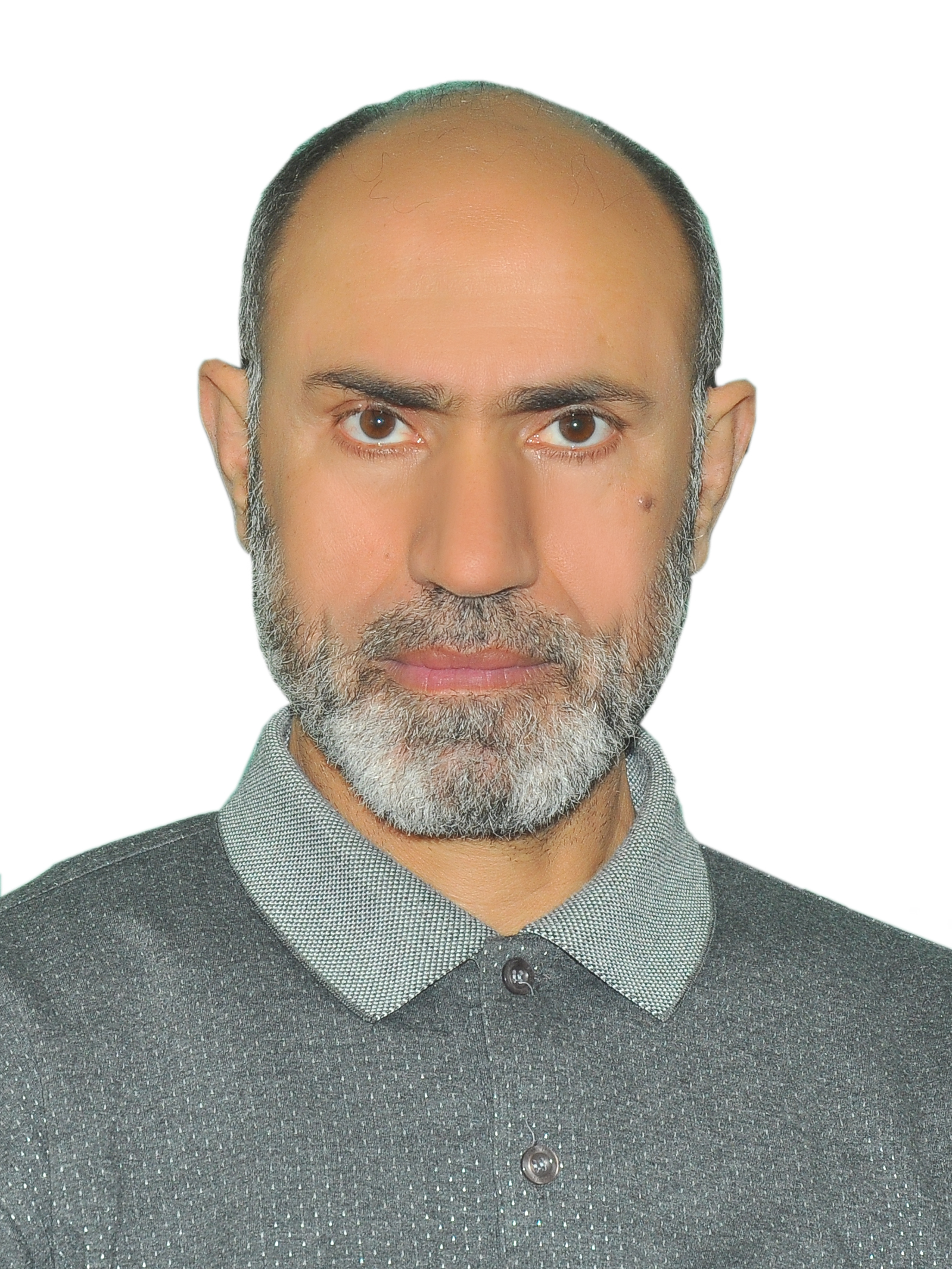 Personal Information:						:البيانات الشخصيةAcademic Qualificationالشهادات والمؤهلات                                                                  Professional and Academic Experience                               الخبرات العلميةParticipations in the International Scientific Conferences               والندوات المشاركة في  المؤتمرات Publications                                                                                                 المنشورات العلميةOther Activities:                                                                                           النشاطات الأخرىCommendation Letters                                                                                عدد كتب الشكرSources of recommendations:                                                         مصادر التزكية:Name : khalaf rasheed jadoa  الاسم : خلف رشيد جدوع عطالله  اللويزي Date and place of Birth : Nineveh - 1962 محل وتاريخ الرأس : نينوى:   1  / 7 / 1962.Sex- male الجنس : ذكرPresent address:  Mosul العنوان  -الموصل – حي  المالية Marital status - marriedمتزوج No. of Dependents  - 7عدد أفراد العائلة: 7Religion- Muslimالديانة -مسلمFirst date of job -1986   تاريخ أول  وظيفة 1986المنصب الأداري  الحالي ان وجد          تاريخ تسلمه   /   /ID No:  00771368رقم هوية الأحوال المدنية : 00771368 Nationality: Iraqi -Arabicالجنسية: عراقية – عربية E-mail : البريد الالكتروني khalaf_jadoa@yahoo.comE-mail : البريد الالكتروني khalaf_jadoa@yahoo.comCertificate              date   /    /   InstituteMBChB                1986    Mosul universityIraq board fellowship in general surgery – 1995-11-16  Iraqi commission of medical specializations. Degrees:   assistant professor- 2009-5-24الشهادة:                      تاريخها     /  /     الجهة المانحة:بكالوريوس طب وجراحة—   1986     جامعة الموصلزمالة المجلس العلمي العراقي في الجراحة العامه 16-11-1995  الهيئة العراقية للاختصاصات الطبية - بغداللقب العلمي: أستاذ مساعد                 تاريخ  24-5-2009/Major : general  surgeryالتخصص العام: الجراحة العامه  Minor : laproscopic surgeryالتخصص الدقيق: الجراحة المنظارية  Supervisor  of Mosul center in general surgery  in Iraqi board of medical specialization .examiner in general surgery  in  Iraqi board of medical specialization in general surgeryconsultant general surgeonإشراف الدراسات العليا: مشرف دراسات عليا في الهيئة العراقية للاختصاصات الطبية – الجراحة العامه  - .مركز الموصل التدريبيممتحن في الهيئة العراقية للاختصاصات الطبية - الجراحة العامه  .جراح استشاري في الجراحة العامه  .Recent advances in surgery conference  2011- MosulIraqi medical conference in sulymaniah October 2011Mosul  medical college 10th conference 3-5 April – Mosul general surgeon society conference 14-15 April 2012 – Mosul. ندوة الجديد في الجراحة – تشرين 2011 - الموصلالمؤتمر الطبي العرقي في السليمانية – تشرين 2011 مؤتمر كلية طب الموصل العاشر واليوبيل الذهبي 3-5 نيسان – الموصلمؤتمر جمعية الجراحة  العامه السابع -  14-15 نيسان 2012  الموصلThe profile of breast disease in patients with mastalgia . annals of the college of medicine . Mosul 23-10-2007Spleen sparing surgical treatment for hydatidosis of spleen Tikrit Medical journal 4-5-2008Lipoma of parotid gland case report literatures review. Tikrit Medical journal. 10-9-2006Change in the liver enzymes and serum bilirubin after laparoscopic cholecystectomy. 2013 volumev39 NO2Effect of honey and blackseed mixture as dietary supplementation  on wound healing. annals of the college of medicine . Mosul 2014Effect of Locally Applied Black-seed  Oil and Honey Mixture on Wound Healing.IJSTR VOL1, ISSUE1. Training and specialist and supervisor in laparoscopic surgery2002-3-31تدريب في الجراحه المنظاريةاختصاص في الجراحه المنظاريةمشرف ومدرب في الجراحه المنظارية31-3-20021414MOSUL MEDICAL COLLEGE –DEP OF SURGERYكلية طب الموصل فرع الجراحه